ГОРОДСКОЙ ОКРУГ ДОМОДЕДОВО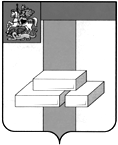 Заключение  Счетной палаты городского округа Домодедово по внешней проверке проекта бюджета городского округаДомодедово на 2018 год и на плановый период 2019 и 2020 годов Московская областьг. ДомодедовоЗаключение  Счетной палаты городского округа Домодедово по внешней проверке проекта бюджета городского округа Домодедово на 2018 год и на плановый период 2019 и 2020 годов«09» ноября 2017 г.                                                                                                 г. ДомодедовоНа основании приказа от 24.10.2017г. №26 Счетной палатой городского округа Домодедово проведена внешняя проверка проекта бюджета городского округа Домодедово на 2018 год и на плановый период 2019 и 2020 годов.В проверке принимали участие:- Председатель Счетной палаты городского округа Домодедово  - Г.А. Копысова;- Инспектор Счетной палаты городского округа Домодедово -  О.А. Бочкова;- Инспектор Счетной палаты городского округа Домодедово – И.В. Якушева.В соответствии с Положением о Счетной палате городского округа Домодедово Московской области, утвержденным решением Совета депутатов городского округа Домодедово от 29.11.2011г. №1-4/413, рассмотрен проект решения Совета депутатов городского округа «О бюджете городского округа Домодедово на 2018 год и на плановый период 2019 и 2020 годов».Одновременно с проектом бюджета городского округа Домодедово на 2018 год и плановый период 2019 и 2020 годов Счетной палатой городского округа Домодедово рассмотрены следующие документы и материалы: Основные направления бюджетной и налоговой политики (отражены в статьях 3 и 4 проекта решения Совета депутатов городского округа Домодедово «О бюджете городского округа Домодедово на 2018 год и на плановый период 2019 и 2020 годов»).Прогноз социально-экономического развития городского округа Домодедово на 2018-2020 годы, предварительные итоги социально-экономического развития городского округа Домодедово за истекший период текущего финансового года и ожидаемые итоги социально-экономического развития городского округа Домодедово за текущий финансовый год (отражены в приложении к постановлению Администрации городского округа Домодедово от 09.10.2017г. №3496 «О прогнозе социально-экономического развития городского округа Домодедово на 2018-2020 годы»).Верхний предел муниципального долга (статья 9 проекта решения Совета депутатов городского округа Домодедово «О бюджете городского округа Домодедово на 2018 год и на плановый период 2019 и 2020 годов»).Проект программы муниципальных заимствований городского округа Домодедово на 2018 год (приложение 1), а также проект программы муниципальных заимствований городского округа Домодедово на плановый период 2019 и 2020 годов (приложение №14 к проекту решения Совета депутатов городского округа Домодедово «О бюджете городского округа Домодедово на 2018 год и на плановый период 2019 и 2020  годов»).Проект программы предоставления муниципальных гарантий городского округа Домодедово в 2018 году (приложение №15 к проекту решения Совета депутатов городского округа Домодедово «О бюджете городского округа Домодедово на 2018 год и на плановый период 2019 и 2020 годов»), а также проект программы муниципальных гарантий городского округа Домодедово на плановый период 2019 и 2020 годов (приложение №16 к проекту решения Совета депутатов городского округа Домодедово «О бюджете городского округа Домодедово на 2018 год и на плановый период 2019 и 2020 годов»).Оценка ожидаемого исполнения бюджета городского округа Домодедово на 01.01.2018 года к проекту решения Совета депутатов «О бюджете городского округа Домодедово на 2018 год и на плановый период 2019 и 2020 годов».Представленный проект бюджета городского округа Домодедово на 2018 год и на плановый период 2019 и 2020 годов соответствует действующему законодательству Российской Федерации, Московской области, муниципальным правовым актам городского округа Домодедово и может быть направлен в Совет депутатов городского округа Домодедово на утверждение в установленном порядке.Председатель Счетной палаты городского округаДомодедово Московской области                                                                       Г.А. КопысоваИнспектор Счетной палаты городского округа Домодедово Московской области                                                                         О.А. БочковаИнспектор Счетной палаты городского округа Домодедово Московской области                                                                        И.В. Якушева